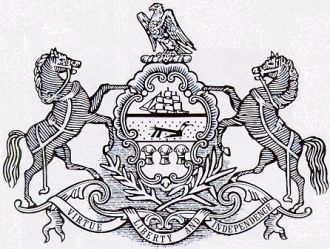 
Dickinson Township219 Mountain View RoadMount Holly Springs, PA 17065Phone: (717) 486-7424 ◊ Fax: (717) 486-8412  www.dickinsontownship.orgPARKS & RECREATION BOARD MEETINGAugust 28, 2023  CALL TO ORDERChairman Surcica called the meeting to order at 6:00 PM at the Dickinson Township Municipal Building located at 219 Mountain View Road in Mount Holly Springs, PA 17065.  ROLL CALL The following were present for the meeting:  Alex Surcica, Julie Quigley and Ed Rosenberry.  An announcement was made that August Ginter resigned from his position on the Park & Rec Board, effective immediately.  VISITORS – Marge Bear, Henry Koch  PLEDGE OF ALLEGIANCE    Those present recited the Pledge of Allegiance.APPROVAL OF AGENDA       Julie Quigley motioned to approve the agenda.  Ed Rosenberry seconded the motion and it passed unanimously.APPROVAL OF MINUTES Ed Rosenberry motioned to approve the July 24, 2023 minutes.   Julie Quigley seconded the motion and it passed unanimously.GENERAL PUBLIC INPUT      Henry Koch submitted a resume to be considered as a junior member of the Park & Recreation Board, which will be forwarded to the Township Manager and Board of Supervisors.  The Park & Recreation Board members are in favor of having junior members with voting rights, but there should be a starting point, such as age 14 or 15.  The Manager and Supervisors will be asked for their policy on this matter.FINANCIAL STATUS The Financial Report, as prepared by Marge Bear was provided to the Board.  Julie Quigley motioned to accept the financial report.  Ed Rosenberry seconded the motion and it passed unanimously.        NEW BUSINESS      1.Events for 2024The Board agreed to hold three events in 2024.  The first will be considered a Founders Day in April, since that is when the Township was founded.  It will include a number of combined events, such as a community yard sale, tree planting, annual flower planting around the sign and flag pole and hanging baskets of flowers in the parks, ice cream social and talent show.  Ed will check with various community groups to see what other activities are planned for that time so a good date can be selected.  The target date selected is April 20, 2024.   Marge will check on the Township’s position on watering the flowers on a regular basis.   The second event will be the Fall Fest, and the third event will be a winter activity, such as bowling.2. Budget 2024The Board members agreed to suggest a 2024 budget amount of $1,000 for the Winter Activity, $2,500 for Founders Day activity, and $2,500 for the Fall Fest activity.OLD BUSINESS1. Fall FestThe Board discussed the details of the Fall Fest and reviewed the Planning Guide provided.  Ed will be in Egypt and unavailable to help with the event.  The Board agreed to hold the event on Saturday, November 4, 2023 from 10 AM – 2 PM at Stuart Park.  The fire/EMS will be asked to provide the food/drink stand that day.  Alex expressed  that all supplies and items needed for the event should be purchased, supporting the local businesses, as opposed to asking for any donations or reduced prices.  He will not be able to donate the pumpkins and mums as he did last year.  Closer to the date of the event he will know if his position changes on that matter.  The Board agreed that since no other events have been held this year to date, that the additional funds in the budget can be put towards the Fall Fest.  Julie will check on getting 4/5 mums to be used as door prizes, as well as several bushels of apples that will be used to hand out to the participants and for several guessing games, and apple cider to be handed out.  Marge will check on the inventory of all supplies, as well as contacting the local fire/EMS, fire police, getting corn hole rules and regulations, advertising the event on social media (to include pictures), including the event in the newsletter, advertising on facebook for local talent interested to supply music and/or sign up for the corn hole tournament, and touch base with the Barnitz Mill group to set up a table to hand out information.  Alex agreed to provide everything necessary for the hayride, as well as the cider press.  His cider press needs repaired, or he will check with Kings Gap for use of theirs.  Henry will provide the radio and speaker to play music if no one comes forward to provide music.  He will also provide a tractor and set up a photo opportunity.  He also suggested stand up comedy and the possibility of setting up a small stage area for anyone who may be able to provide music or comedy.  A corn hole tournament will be offered for the teens/adults with a gift card provided to the winner.  The Board wants to make sure that coffee, water, hot chocolate are provided, if not made available for sale at the food stand.    ADJOURNMENTAlex Surcica motioned to adjourn at 7:28 PM.   Julie Quigley seconded the motion and it passed unanimously.  The next meeting will be held on September 25, 2023 at 6:00 PM.    Respectfully submitted, 
Marjorie E. BearRecording Secretary